В соответствии со статьей 173 Бюджетного Кодекса Российской Федерации, пп.1 п.1 ст.15 Федерального Закона от 06.10.2003 № 131-ФЗ «Об общих принципах организации местного самоуправления в Российской Федерации» и в целях формирования бюджета Ибресинского района, администрация Ибресинского района Чувашской Республики постановляет: Утвердить прогноз социально-экономического развития  Ибресинского района  Чувашской Республики на 2021 год и на плановый период 2022 и  2023 годов согласно приложению к настоящему постановлению.Отделу информатизации и социального развития разместить настоящее постановление на официальном сайте Ибресинского района  на Портале органов государственной власти Чувашской Республики информационно-телекоммуникационной сети «Интернет».Контроль за исполнением настоящего постановления возложить на  заместителя главы администрации района - начальника отдела сельского хозяйства.Признать утратившим силу постановление администрации Ибресинского района Чувашской Республики от 18.11.2019 №691 «О прогнозе социально-экономического развития  Ибресинского района  Чувашской Республики на 2020 год и на плановый период 2021 и  2024 годов».Настоящее постановление вступает в силу после его официального опубликования.Глава администрацииИбресинского района							И.Г. Семёнов Филиппова Т.И.8 (83538) 2-25-71ЧĂВАШ РЕСПУБЛИКИ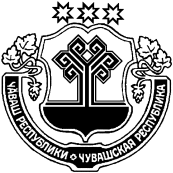 ЧУВАШСКАЯ РЕСПУБЛИКАЙĚПРЕÇ РАЙОНĚН АДМИНИСТРАЦИЙĚЙЫШĂНУ17.11.2020   592 №Йěпреç поселокěАДМИНИСТРАЦИЯ ИБРЕСИНСКОГО РАЙОНАПОСТАНОВЛЕНИЕ17.11.2020  № 592поселок ИбресиО прогнозе социально-экономического развития Ибресинского района Чувашской Республики на 2021 год и на плановый период 2022 и 2023 годовПриложениеПриложениеПриложениеПриложениеПриложениек постановлениюк постановлениюк постановлениюк постановлениюк постановлениюадминистрации Ибресинского района Чувашской Республикиадминистрации Ибресинского района Чувашской Республикиадминистрации Ибресинского района Чувашской Республикиадминистрации Ибресинского района Чувашской Республикиадминистрации Ибресинского района Чувашской Республикиот  17.11.2020 №592от  17.11.2020 №592от  17.11.2020 №592от  17.11.2020 №592от  17.11.2020 №592Рекомендуемая форма по основным показателям, представляемым органами исполнительной власти субъектов Российской Федерации
в Минэкономразвития России для разработки прогноза социально-экономического развития Российской Федерации на среднесрочный периодРекомендуемая форма по основным показателям, представляемым органами исполнительной власти субъектов Российской Федерации
в Минэкономразвития России для разработки прогноза социально-экономического развития Российской Федерации на среднесрочный периодРекомендуемая форма по основным показателям, представляемым органами исполнительной власти субъектов Российской Федерации
в Минэкономразвития России для разработки прогноза социально-экономического развития Российской Федерации на среднесрочный периодРекомендуемая форма по основным показателям, представляемым органами исполнительной власти субъектов Российской Федерации
в Минэкономразвития России для разработки прогноза социально-экономического развития Российской Федерации на среднесрочный периодРекомендуемая форма по основным показателям, представляемым органами исполнительной власти субъектов Российской Федерации
в Минэкономразвития России для разработки прогноза социально-экономического развития Российской Федерации на среднесрочный периодРекомендуемая форма по основным показателям, представляемым органами исполнительной власти субъектов Российской Федерации
в Минэкономразвития России для разработки прогноза социально-экономического развития Российской Федерации на среднесрочный периодРекомендуемая форма по основным показателям, представляемым органами исполнительной власти субъектов Российской Федерации
в Минэкономразвития России для разработки прогноза социально-экономического развития Российской Федерации на среднесрочный периодРекомендуемая форма по основным показателям, представляемым органами исполнительной власти субъектов Российской Федерации
в Минэкономразвития России для разработки прогноза социально-экономического развития Российской Федерации на среднесрочный периодРекомендуемая форма по основным показателям, представляемым органами исполнительной власти субъектов Российской Федерации
в Минэкономразвития России для разработки прогноза социально-экономического развития Российской Федерации на среднесрочный периодРекомендуемая форма по основным показателям, представляемым органами исполнительной власти субъектов Российской Федерации
в Минэкономразвития России для разработки прогноза социально-экономического развития Российской Федерации на среднесрочный периодРекомендуемая форма по основным показателям, представляемым органами исполнительной власти субъектов Российской Федерации
в Минэкономразвития России для разработки прогноза социально-экономического развития Российской Федерации на среднесрочный периодРекомендуемая форма по основным показателям, представляемым органами исполнительной власти субъектов Российской Федерации
в Минэкономразвития России для разработки прогноза социально-экономического развития Российской Федерации на среднесрочный периодИбресинский район Чувашской РеспубликиИбресинский район Чувашской РеспубликиИбресинский район Чувашской РеспубликиИбресинский район Чувашской РеспубликиИбресинский район Чувашской РеспубликиИбресинский район Чувашской РеспубликиИбресинский район Чувашской РеспубликиИбресинский район Чувашской РеспубликиИбресинский район Чувашской РеспубликиИбресинский район Чувашской РеспубликиИбресинский район Чувашской РеспубликиИбресинский район Чувашской Республикиотчет *отчет *оценка показателяпрогнозпрогнозпрогнозпрогнозпрогнозпрогнозПоказателиЕдиница измерения201820192020202120212022202220232023201820192020консервативныйбазовыйконсервативныйбазовыйконсервативныйбазовый2018201920201 вариант2 вариант1 вариант2 вариант1 вариант2 вариантНаселение1.1Численность населения (в среднегодовом исчислении)тыс. чел.23,1422,7722,6222,4522,5222,2922,4122,1422,291.2Численность населения (на 1 января года)тыс. чел.23,3322,8922,6522,4822,5522,3222,4422,1522,321.3Численность населения трудоспособного возраста
(на 1 января года)тыс. чел.12,9812,5212,4412,2112,2512,3312,3912,1312,211.4Численность населения старше трудоспособного возраста
(на 1 января года)тыс. чел.5,755,935,745,835,845,605,625,695,711.5Ожидаемая продолжительность жизни при рождениичисло лет72,373,373,6074,475,275,176,075,576,81.6Общий коэффициент рождаемостичисло родившихся живыми
на 1000 человек населения9,59,09,29,29,49,19,59,09,81.7Суммарный коэффициент рождаемостичисло детей на 1 женщину1,5941,4651,4741,4981,7061,5441,7391,6201,7511.8Общий коэффициент смертностичисло умерших на 1000 человек населения15,014,416,014,814,314,514,214,413,91.9Коэффициент естественного прироста населенияна 1000 человек населения-5,5-5,4-5,9-4,5-3,5-4,5-3,1-4,7-2,61.10Миграционный прирост (убыль)тыс. чел.-0,245-0,118-0,062-0,065-0,056-0,062-0,051-0,037-0,033Валовой региональный продукт2.1Валовой региональный продуктмлн руб.---------2.2Индекс физического объема валового регионального продуктав % к предыдущему году---------2.3Индекс-дефлятор объема валового регионального продуктав % к предыдущему году---------Промышленное производство3.1Объем отгруженных товаров собственного производства, выполненных работ и услуг собственными силамимлн руб.74,990,786,089,492,293,898,7102,0107,33.2Индекс промышленного производства% к предыдущему году
в сопоставимых ценах69,399,699,5101,0102,0102,3103,0102,1103,2Индексы производства по видам экономической деятельности3.3Добыча полезных ископаемых (раздел B)% к предыдущему годув сопоставимых ценах---------3.4Добыча угля (05)% к предыдущему году
в сопоставимых ценах---------3.5Добыча сырой нефти и природного газа (06)% к предыдущему году
в сопоставимых ценах---------3.6Добыча металлических руд (07)% к предыдущему году
в сопоставимых ценах---------3.7Добыча прочих полезных ископаемых (08)% к предыдущему году
в сопоставимых ценах---------3.8Предоставление услуг в области добычи полезных ископаемых (09)% к предыдущему году
в сопоставимых ценах---------3.9Обрабатывающие производства (раздел C)% к предыдущему году
в сопоставимых ценах101,5102,098,099,0101,2101,3102,2101,6102,43.10Производство пищевых продуктов (10)% к предыдущему году
в сопоставимых ценах103,6101,996,0100,4101,3101,6102,3101,7102,53.11Производство напитков (11)% к предыдущему году
в сопоставимых ценах---------3.12Производство табачных изделий (12)% к предыдущему году
в сопоставимых ценах---------3.13Производство текстильных изделий (13)% к предыдущему году
в сопоставимых ценах---------3.14Производство одежды (14)% к предыдущему году
в сопоставимых ценах---------3.15Производство кожи и изделий из кожи (15)% к предыдущему году
в сопоставимых ценах---------3.16Обработка древесины и производство изделий из дерева и пробки, кроме мебели, производство изделий из соломки и материалов для плетения (16)% к предыдущему году
в сопоставимых ценах---------3.17Производство бумаги и бумажных изделий (17)% к предыдущему году
в сопоставимых ценах---------3.18Деятельность полиграфическая и копирование носителей информации (18)% к предыдущему году
в сопоставимых ценах---------3.19Производство кокса и нефтепродуктов (19)% к предыдущему году
в сопоставимых ценах---------3.20Производство химических веществ и химических продуктов (20)% к предыдущему году
в сопоставимых ценах---------3.21Производство лекарственных средств и материалов, применяемых в медицинских целях (21)% к предыдущему году
в сопоставимых ценах---------3.22Производство резиновых и пластмассовых изделий (22)% к предыдущему году
в сопоставимых ценах---------3.23Производство прочей неметаллической минеральной продукции (23)% к предыдущему году
в сопоставимых ценах---------3.24Производство металлургическое (24)% к предыдущему году
в сопоставимых ценах---------3.25Производство готовых металлических изделий, кроме машин и оборудования (25)% к предыдущему годув сопоставимых ценах---------3.26Производство компьютеров, электронных и оптических изделий (26)% к предыдущему году
в сопоставимых ценах---------3.27Производство электрического оборудования (27)% к предыдущему году
в сопоставимых ценах---------3.28Производство машин и оборудования, не включенных в другие группировки (28)% к предыдущему году
в сопоставимых ценах---------3.29Производство автотранспортных средств, прицепов и
полуприцепов (29)% к предыдущему году
в сопоставимых ценах---------3.30Производство прочих транспортных средств и оборудования (30)% к предыдущему году
в сопоставимых ценах---------3.31Производство мебели (31)% к предыдущему году
в сопоставимых ценах---------3.32Производство прочих готовых изделий (32)% к предыдущему году
в сопоставимых ценах---------3.33Ремонт и монтаж машин и оборудования (33)% к предыдущему году
в сопоставимых ценах---------3.34Обеспечение электрической энергией, газом и паром;
кондиционирование воздуха (раздел D)% к предыдущему году
в сопоставимых ценах98,0101,0101,1101,1101,1101,1101,1101,2101,43.35Водоснабжение; водоотведение, организация сбора и утилизации отходов, деятельность по ликвидации загрязнений (раздел E)% к предыдущему году
в сопоставимых ценах105,6102,199,5100,5101,0100,5101,0100,5101,03.36Потребление электроэнергиимлн кВт.ч30,32030,13530,25030,55230,58330,61330,64430,64130,6843.37Средние тарифы на электроэнергию, отпущенную различным категориям потребителейруб./тыс.кВт.ч3,8694,0044,1004,2564,2154,3924,3074,5324,4023.38Индекс тарифов на электроэнергию, отпущенную различным категориям потребителейза период с начала года
к соотв. периоду
предыдущего года, %104,1103,5102,4103,8102,8103,2102,2103,2102,2Сельское хозяйство4.1Продукция сельского хозяйствамлн руб.989,31251,81265,71298,61296,11335,01333,71377,71377,64.2Индекс производства продукции сельского хозяйства% к предыдущему году
в сопоставимых ценах96,4119,0101,4102,8103,0103,4103,6103,8104,04.3Продукция растениеводствамлн руб.439,07561,3570,3585,1584,0601,5600,9620,7620,74.4Индекс производства продукции растениеводства% к предыдущему году
в сопоставимых ценах98,3128,1101,9102,8103,0103,4103,6103,8104,04.5Продукция животноводствамлн руб.550,3690,5695,4713,5712,1733,5732,8757,0756,94.6Индекс производства продукции животноводства% к предыдущему году
в сопоставимых ценах95,1111,8101,0102,8103,0103,4103,6103,8104,0Строительство5.1Объем работ, выполненных по виду деятельности "Строительство"в ценах соответствующих лет; млн руб.11,216,917,819,119,220,520,722,122,35.2Индекс физического объема работ, выполненных по виду деятельности "Строительство"% к предыдущему году
в сопоставимых ценах96,0124,298,5101,2102,4101,4102,3102,0102,65.3Индекс-дефлятор по виду деятельности "Строительство"% г/г110,2106,7106,9106,0105,3105,8105,2105,7105,05.4Ввод в действие жилых домовтыс. кв. м общей площади3,824,684,123,553,643,653,743,753,80Торговля и услуги населению6.1Индекс потребительских цен на товары и услуги, на конец года% к декабрю
предыдущего года104,7102,0103,6104,1103,5104,5103,7104,5103,86.2Индекс потребительских цен на товары и услуги, в среднем за год% г/г102,3104,3102,8103,9103,7103,8103,7104,3103,76.3Оборот розничной торговлимлн рублей606,3566,8667,9673,7713,9718,1765,3767,6818,16.4Индекс физического объема оборота розничной торговли% к предыдущему году
в сопоставимых ценах94,489,9112,597,2103,2102,5103,2102,7102,96.5Индекс-дефлятор оборота розничной торговли% г/г101,8104,0104,7103,8103,6104,0103,9104,1103,96.6Объем платных услуг населениюмлн рублей0,1530,1690,1600,1620,1700,1700,1820,1790,1946.7Индекс физического объема платных услуг населению% к предыдущему году
в сопоставимых ценах99,4105,291,5697,5102,4100,6102,7101,0102,36.8Индекс-дефлятор объема платных услуг населению% г/г104,9105,0103,4103,8103,7104,3104,2104,2104,2Внешнеэкономическая деятельность7.1Экспорт товаровмлн долл. США---------7.2Импорт товаровмлн долл. США---------Страны дальнего зарубежья7.3Экспорт товаров - всегомлн долл. США---------7.4Экспорт ТЭКмлн долл. США---------7.5Импорт товаров - всегомлн долл. США---------Государства - участники СНГ7.6Экспорт товаров - всегомлн долл. США---------7.7Импорт товаров - всегомлн долл. США---------Малое и среднее предпринимательство, включая микропредприятия8.1Количество малых и средних предприятий, включая микропредприятия (на конец года)единиц1111131121111121101121091128.2Среднесписочная численность работников на предприятиях малого и среднего предпринимательства (включая микропредприятия) (без внешних совместителей)тыс. чел.3,2652,4482,3852,2662,3852,1972,3852,1752,3858.3Оборот малых и средних предприятий, включая микропредприятиямлрд руб.0,8860,8810,8370,8300,8370,8310,8800,8640,923Инвестиции9.1Инвестиции в основной капиталмлн рублей214,60230,92219,70232,66233,43248,65249,77266,80269,759.2Индекс физического объема инвестиций в основной капитал% к предыдущему году
в сопоставимых ценах77,2100,889,0100,1101,0101,2102,1102,0102,99.3Индекс-дефлятор инвестиций в основной капитал% г/г108,1106,7106,9105,8105,2105,6104,8105,2104,99.4Удельный вес инвестиций в основной капитал в валовом региональном продукте%---------Инвестиции в основной капитал по источникам
финансирования (без субъектов малого и среднего предпринимательства и объема инвестиций, не наблюдаемых прямыми статистическими методами)9.5Собственные средствамлн рублей15,5020,0019,0220,1420,2121,5221,6222,1723,359.6Привлеченные средства, из них:млн рублей75,5060,0057,5560,9461,1565,1365,4369,7070,669.6.1кредиты банков, в том числе:млн рублей3,003,302,886,826,857,307,337,837,919.6.1.1кредиты иностранных банковмлн рублей0,000,000,000,000,000,000,000,000,009.6.2заемные средства других организациймлн рублей1,501,001,002,802,813,003,013,223,259.6.3бюджетные средства, в том числе:млн рублей40,7044,8050,2244,6044,7040,1140,3541,0144,279.6.3.1федеральный бюджетмлн рублей21,504,705,274,694,704,224,254,324,669.6.3.2бюджеты субъектов Российской Федерациимлн рублей4,8021,8024,4521,7121,7519,5219,6019,9221,509.6.3.3из местных бюджетовмлн рублей14,4018,3020,5018,2018,2516,3716,5016,7718,119.6.4прочиемлн рублей0,000,000,000,000,000,000,000,000,00Консолидированный бюджет субъекта Российской Федерации10.1Доходы консолидированного бюджета субъекта
Российской Федерациимлн руб.511,9523,7587,3521,6528,4468,0477,8475,6492,710.2Налоговые и неналоговые доходы, всегомлн руб.97,3103,8109,0107,2108,6107,0109,2110,9114,910.3Налоговые доходы консолидированного бюджета субъекта Российской Федерации всего, в том числе:млн руб.84,288,386,391,692,893,395,297,7101,210.3.1налог на прибыль организациймлн руб.0,00,00,00,00,00,00,00,00,010.3.2налог на доходы физических лицмлн руб.54,355,954,158,058,759,861,061,964,110.3.3налог на добычу полезных ископаемыхмлн руб.0,40,30,30,30,30,30,30,30,310.3.4акцизымлн руб.7,99,18,69,910,010,911,112,713,110.3.5налог, взимаемый в связи с применением упрощенной системы налогообложениямлн руб.7,76,31,15,45,55,45,55,65,810.3.6налог на имущество физических лицмлн руб.3,74,32,14,04,04,14,24,34,410.3.7налог на имущество организациймлн руб.0,00,00,00,00,00,00,00,00,010.3.8налог на игорный бизнесмлн руб.0,00,00,00,00,00,00,00,00,010.3.9транспортный налогмлн руб.1,31,51,31,61,61,61,61,61,610.3.10земельный налогмлн руб.6,46,97,37,57,67,67,77,67,910.4Неналоговые доходымлн руб.13,019,822,715,715,913,714,013,213,710.5Безвозмездные поступления всего, в том числемлн руб.414,6419,9486,0413,6419,0361,0368,6364,7377,810.5.1субсидии из федерального бюджетамлн руб.137,2158,8186,0101,8103,171,573,071,373,910.5.2субвенции из федерального бюджетамлн руб.216,9226,6245,0261,5264,9256,7262,1253,2262,310.5.3дотации из федерального бюджета, в том числе:млн руб.59,756,733,337,638,119,920,327,428,410.5.4дотации на выравнивание бюджетной обеспеченностимлн руб.8,128,830,837,638,119,920,327,428,410.6Расходы консолидированного бюджета субъекта
Российской Федерации всего, в том числе по направлениям:млн руб.476,4511,6595,0521,6528,4468,0477,8475,6492,710.6.1общегосударственные вопросымлн руб.53,360,861,563,764,560,962,260,963,110.6.2национальная оборонамлн руб.1,11,21,11,31,41,41,41,41,410.6.3национальная безопасность и правоохранительная деятельностьмлн руб.5,312,35,23,94,03,83,93,83,910.6.4национальная экономикамлн руб.50,449,557,152,753,557,458,657,658,810.6.5жилищно-коммунальное хозяйствомлн руб.26,329,880,824,124,319,920,320,517,210.6.6охрана окружающей средымлн руб.0,00,050,00,00,00,00,00,00,010.6.7образованиемлн руб.255,3273,8314,0316,3320,4276,8282,7280,9295,010.6.8культура, кинематографиямлн руб.58,339,943,029,730,221,722,123,225,010.6.9здравоохранениемлн руб.0,00,00,00,00,00,00,00,00,010.6.10социальная политикамлн руб.25,643,332,029,630,126,126,627,328,310.6.11физическая культура и спортмлн руб.0,70,70,30,20,00,00,00,00,010.6.12средства массовой информациимлн руб.0,10,0700,10,00,00,00,00,010.6.13обслуживание государственного и муниципального долгамлн руб.0,00,00,00,00,00,00,00,00,010.7Дефицит(-), профицит(+) консолидированного бюджета субъекта Российской Федерации, млн рублеймлн руб.+35,5+12,1-7,70,00,00,00,00,000,010.8Государственный долг субъекта Российской Федерациимлн руб.0,00,00,00,00,00,00,00,00,010.9Муниципальный долг муниципальных образований, входящих в состав субъекта Российской Федерациимлн руб.0,00,00,00,00,00,00,00,00,0Денежные доходы населения11.1Реальные располагаемые денежные доходы населения% г/г99,2104,298,2101,0102,4101,6103,4101,7103,211.2Прожиточный минимум в среднем на душу населения (в среднем за год), в том числе по основным социально-демографическим группам населения:руб./мес.8 6529 3249 6649 7639 7639 82210 0369 93910 34711.2.1трудоспособного населенияруб./мес.9 1699 90810 26610 36110 36110 70610 94010 83411 27911.2.2пенсионеровруб./мес.7 0567 6138 7548 4667 9398 4478 6318 5488 89911.2.3детейруб./мес.8 7469 3199 7189 8519 8519 5279 7359 64110 03711.3Численность населения с денежными доходами ниже прожиточного минимума к общей численности населения%17,817,417,016,914,016,512,216,010,6Труд и занятость12.1Численность рабочей силытыс. человек16,60016,32016,20016,00016,21016,02016,28015,83016,15012.2Численность трудовых ресурсов – всего, в том числе:тыс. человек17,53317,42317,29217,12417,17417,16517,24617,07817,14312.2.1трудоспособное население в трудоспособном возрастетыс. человек11,27010,99010,90010,85010,88010,83010,88010,83010,87012.2.2иностранные трудовые мигрантытыс. человек0,000,000,000,000,000,000,000,000,0012.2.3численность лиц старше трудоспособного возраста и подростков, занятых в экономике, в том числе:тыс. человек6,2636,4336,3926,2746,2946,3356,3666,2486,27312.2.3.1пенсионеры старше трудоспособного возрастатыс. человек5,7485,9315,8935,7845,8035,8415,8695,7605,78312.2.3.2подростки моложе трудоспособного возрастатыс. человек0,5150,5020,4990,4900,4910,4940,4970,4880,49012.3Численность занятых в экономике – всего, в том числе по разделам ОКВЭД:тыс. человек13,85513,46513,17012,93113,00912,94313,05312,85812,98412.3.1сельское, лесное хозяйство, охота, рыболовство и рыбоводствотыс. человек0,9190,9000,8800,8600,8650,8650,8700,8550,85812.3.2добыча полезных ископаемыхтыс. человек0,0000,0000,0000,0000,0000,0000,0000,0000,00012.3.3обрабатывающие производстватыс. человек0,4200,4100,4000,3950,3980,4100,4150,4050,42012.3.4обеспечение электрической энергией, газом и паром; кондиционирование воздухатыс. человек0,3320,3250,3180,3100,3150,3000,3050,3050,31012.3.5водоснабжение; водоотведение, организация сбора и утилизации отходов, деятельность по ликвидации загрязненийтыс. человек0,4550,4450,4350,4250,4300,4300,4330,4200,43012.3.6строительствотыс. человек3,2523,1803,1103,0503,0603,0003,0502,9502,98012.3.7торговля оптовая и розничная; ремонт автотранспортных средств и мотоцикловтыс. человек3,6203,5403,4603,3863,3953,3903,3983,3803,38512.3.8транспортировка и хранениетыс. человек0,0000,0000,0000,0000,0000,0000,0000,0000,00012.3.9деятельность гостиниц и предприятий общественного питаниятыс. человек0,0850,0830,0810,0810,0820,0790,0800,0750,07712.3.10деятельность в области информации и связитыс. человек0,0260,0250,0240,0240,0250,0230,0240,0210,02212.3.11деятельность финансовая и страховаятыс. человек0,0350,0340,0330,0320,0320,0310,0320,0290,03012.3.12деятельность по операциям с недвижимым имуществомтыс. человек0,0830,0810,0800,0780,0790,0790,0800,0810,08212.3.13деятельность профессиональная, научная и техническаятыс. человек0,0000,0000,0000,0000,0000,0000,0000,0000,00012.3.14деятельность административная и сопутствующие дополнительные услугитыс. человек0,7500,7330,7200,7000,7150,7150,7250,7250,73012.3.15государственное управление и обеспечение военной безопасности; социальное обеспечениетыс. человек0,8500,8300,8100,7950,8000,8150,8200,8250,83512.3.16образованиетыс. человек1,5501,5151,4821,4501,4551,4551,4581,4601,47512.3.17деятельность в области здравоохранения и социальных услугтыс. человек0,6500,6370,6250,6150,6200,6130,6140,5920,60012.3.18деятельность в области культуры, спорта, организации досуга и развлеченийтыс. человек0,1650,1600,1550,1500,1530,1480,1490,1400,14512.3.19прочие виды экономической деятельноститыс. человек0,6630,5670,5570,5800,5850,5900,6000,5950,60512.4Численность населения в трудоспособном возрасте, не занятого в экономике – всего, в том числе:тыс. человек3,6783,9584,1224,1934,1654,2224,1934,2204,15912.4.1численность учащихся трудоспособного возраста, обучающихся с отрывом от производстватыс. человек1,2701,2301,2051,1801,1851,1901,1951,1701,17512.4.2численность безработных, зарегистрированных в органах службы занятоститыс. человек0,0580,0480,2400,2770,2070,2420,1730,2110,14412.4.3численность прочих категорий населения в трудоспособном возрасте, не занятого в экономикетыс. человек2,3502,6802,6772,7362,7732,7902,8252,8392,84012.5Номинальная начисленная среднемесячная заработная плата работников организацийрублей21 487,123 124,024 207,125 175,425 562,726 685,927 454,328 340,429 376,112.6Темп роста номинальной начисленной среднемесячной заработной платы работников организаций% г/г113,2107,6104,7104,0105,6106,0107,4106,2107,012.7Среднемесячная начисленная заработная плата наемных работников в организациях, у индивидуальных предпринимателей и физических лиц (среднемесячный доход от трудовой деятельности)рублей16 555,017 879,018 773,019 373,719 805,520 051,820 993,820 813,822 295,512.8Темп роста среднемесячной начисленной заработной платы наемных работников в организациях, у индивидуальных предпринимателей и физических лиц (среднемесячный доход от трудовой деятельности)% г/г110,0108,0105,0103,2105,5103,5106,0103,8106,212.9Реальная заработная плата работников организаций% г/г107,7105,1102,5100,1101,8102,1103,6101,8103,212.10Индекс производительности трудав % к предыдущему году---------12.11Уровень безработицы (по методологии МОТ)% к раб. силе---------12.12Уровень зарегистрированной безработицы (на конец года)%0,450,381,92,21,61,91,41,61,212.13Общая численность безработных (по методологии МОТ)тыс. чел.---------12.14Численность безработных, зарегистрированных в государственных учреждениях службы занятости населения (на конец года)тыс. чел.0,0580,0480,2400,2770,2070,2420,1730,2110,14412.15Фонд заработной платы работников организациймлн руб.568,3609,2628,7642,5660,7657,9693,1677,6727,812.16Темп роста фонда заработной платы работников организаций% г/г110,2107,2103,2102,2105,1102,4104,9103,0105,0Примечание:Примечание:Примечание:Примечание:Примечание:Примечание:Примечание:Примечание:Примечание:Примечание:Примечание:Примечание:* Используются фактические статистические данные, которые разрабатываются субъектами официального статистического учета.* Используются фактические статистические данные, которые разрабатываются субъектами официального статистического учета.* Используются фактические статистические данные, которые разрабатываются субъектами официального статистического учета.* Используются фактические статистические данные, которые разрабатываются субъектами официального статистического учета.* Используются фактические статистические данные, которые разрабатываются субъектами официального статистического учета.* Используются фактические статистические данные, которые разрабатываются субъектами официального статистического учета.* Используются фактические статистические данные, которые разрабатываются субъектами официального статистического учета.* Используются фактические статистические данные, которые разрабатываются субъектами официального статистического учета.* Используются фактические статистические данные, которые разрабатываются субъектами официального статистического учета.* Используются фактические статистические данные, которые разрабатываются субъектами официального статистического учета.* Используются фактические статистические данные, которые разрабатываются субъектами официального статистического учета.* Используются фактические статистические данные, которые разрабатываются субъектами официального статистического учета.